На правах рукописиДЖУРАЕВ ХАСАН АКРАМЗОДАВОСПИТАНИЕ ЧУВСТВА ПАТРИОТИЗМА И НАЦИОНАЛЬНОЙ ГОРДОСТИ В ПРОЦЕССЕ РЕФОРМИРОВАНИЯСИСТЕМЫ ОБРАЗОВАНИЯ РЕСПУБЛИКИ ТАДЖИКИСТАН(на материалах выступлений Президента Республики Таджикистан Эмомали Рахмона)13.00.01 – общая педагогика, история педагогики и образования (педагогические науки)АВТОРЕФЕРАТдиссертации на соискание ученой степени кандидата педагогических наукДУШАНБЕ – 20141Работа выполнена в Институте развития образования Академии образования ТаджикистанаНаучный	Кадыров Бахтиёр Розиковичруководитель	доктор педагогических наук, профессорОфициальные	Нугмонов Мансуроппоненты:       доктор педагогических наук,  профессор, зав.кафедрой методики преподавания математикиТГПУ им. С. Айни.Хуррамов Зулфикоркандидат педагогических наук, доцент кафедрыпедагогики Таджикский национальный университетВедущая	Таджикский государственный институт имениорганизация	Сотима УлугзодаЗащита состоится «06» декабря 2014 года в 09:00 часов на заседании диссертационного совета Д.047.016.01 по защите докторских и кандидатских диссертаций при Академии образования Таджикистана по адресу: 734024, Республика Таджикистан, г. Душанбе, проспект С. Айни, 45.С диссертацией можно ознакомиться в научной библиотеке Академии образования Таджикистана и на сайте www.aot.tj.Текст автореферата размещен на официальном сайте ВАК Минобрнауки РФ www.referat_vaк@mon.gov.ruАвтореферат разослан «05»ноября 2014 г.Ученый секретарьдиссертационного совета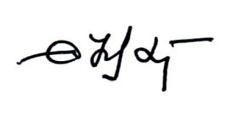 доктор педагогических наук,профессор	Негматов С.Э.I.	ОБЩАЯ ХАРАКТЕРИСТИКА РАБОТЫАктуальность темы исследованияПонимание чувства патриотизма и национальной гордости   имеетглубокую теоретическую традицию, уходящую корнями вглубь веков. Еще Платон рассуждал о том, что родина дороже отца и матери. В более разработанном виде любовь к отечеству, как высшая ценность, рассматривается в трудах таджикских мыслителей, Фирдоуси, Кайковус, Саади, Руми, Рудаки и др. Многие мыслители и педагоги прошлого, раскрывая роль патриотизма в процессе личностного становления человека, указывали на их многостороннее формирующее влияние. Они считали, что патриотизм является не только важной задачей воспитания, но и могучим педагогическим средством.За последнее время, все большее распространение в рамках данного направления приобретает взгляд на патриотизм как на важнейшую ценность, интегрирующую не только социальный, но и духовный, нравственный, культурный, исторический и другие компоненты. Обобщая все высказывания о патриотизме можно сделать вывод, что: патриотизм - одна из наиболее значимых, непреходящих ценностей, присущих всем сферам жизни общества идеятельности самореализации на благо Отечества. Приведенное определение позволяет уяснить содержание понятия патриотизма, которое включает в себя: чувство привязанности к тем местам, где человек родился и вырос; уважительное отношение к языку своего народа; заботу об интересах Родины; осознание долга перед Родиной, отстаивание ее чести и достоинства, свободы и независимости (защита Отечества); проявление гражданских чувств и сохранение верности Родине; гордость за социальные и культурные достижения своей страны; гордость за свое Отечество, за символы государства, за свой народ; уважительное отношение к историческому прошлому Родины, своего народа, его обычаям и традициям; ответственность за судьбу Родины и своего народа, их будущее, выраженное в стремлении посвящать свой труд, способности укреплению могущества и расцвету Родины; гуманизм, милосердие, общечеловеческие ценности.Концепция национальной школы и новая Концепция воспитаниявсесторонне развитая личность – основная цель данных концепций, согласно которым воспитание является идеальным средством нравственного совершенствования, формирования у учащихся положительных качеств.Каждая из образовательных дисциплин играет свою определённую роль в процессе воспитания учащихся. Однако специалисты в области образования считают, что на этом этапе нужно уделять больше внимания литературе, поскольку она формирует у учащихся положительных качеств. Наряду с литературой, историей, родным языком, основами искусства и музыки, рисованием, архитектурой, театр и кино оказывают большое влияние на3формирование всесторонне развитой личности, его способностей и талантов. Художественное творчество формирует в человеке, прежде всего, гуманизм. Президент страны с первых дней своего правления назвал сферу образования приоритетным направлением внутренней политики государства и начал реформы в области обучения и воспитания, создав для этого все необходимые условия. Концепция реформы определяет основные направления деятельности образовательных учреждений на пути обучения и воспитания, отдавая предпочтение гуманитарным дисциплинам с использованием передовых методов обучения.Не зря руководитель страны с момента начала своей деятельности прилагает усилия по созданию национальной идеи, основанной на правах человека и социальном взаимодействии народа, сделав их основой своей политической и культурной концепции. Руководитель страны уверен, что пробуждение национального самосознания создаёт благоприятные условия для выполнения социально-политических и экономических задач, стоящих перед страной. Вместе с тем сутью государственной национальной концепции и возрождения таджикской нации является создание духовного общества.Актуальность темы также определяется и тем, что общество все острее ощущает потребность в воспитании человека - патриота, гражданина, способного жить и активно творить в условиях демократического общества.Задача общеобразовательной школы состоит в том, чтобы в полной мере сориентировать подростка на достижение такого уровня патриотизма, который позволит ему в дальнейшем стать активным гражданином и не только участвовать в правоотношениях без эксцессов, но и проявить себя свободной, толерантной личностью, обладающей системой сформированных нравственных и эстетических взглядов.Формирование патриотического начала, запас знаний, нравственных воззрений, норм морали, право есть необходимая составляющая гармонично развитой личности XXI века, и они должны быть неотъемлемой частью школьного и семейного воспитания.Степень разработанности темы исследования. В современной педагоги-ческой науке разработаны различные аспекты проблемы патриотического воспитания:в российской педагогике цели и задачи патриотического воспитания нашли отражение в трудах А.Н. Радищева, В.Г. Белинского, Н.Г. Чернышевского, Н.А. Добролюбова, А.И. Герцена и др; патриотического воспитания в отечественной педагогической науке в произведениях выдающихся мыслителей – Рудаки, Фирдавси, Абуали ибн Сино, Хафиза, Саади, Носира Хусрава, Абдурахмана Джами, Ахмада Дониша, Садриддина Айни и др; патриотическое воспитание нашло отражение в научных исследованиях А.С. Макаренко, В.А. Сухомлинский, С.Е. Матушкин, Ш.Ш. Хайруллин, О.Р. Шефер, И.Ф. Харламов, Т.Н. Мальковская и др; проблемы патриотического воспитания, способы и методы использования исторических памятников и источников таджикского народа в 4педагогической деятельности учителей, различные аспекты патриотического и интернационального воспитания трудах И. Обидова, И. Каримовой, М. Лутфуллоева, Ф. Шарифзода, К. Кодирова, Б. Кодирова, Х. Буйдакова, С. Пахлавонова, С. Базаровой, А. Алиева, А.С. Саидмуминова, А. Бозоров, Э. Бутаева, С. Кабиров, М. Мансурходжаев, С. Рахимов, и др;- подготовка будущих учителей к гражданскому патриотическому воспитанию учащихся в работах Н. Заробекова, А. Каландарова и др.Проблема исследования заключается в научно-теоретическом обосновании путей и педагогических средств разрешения противоречий между современными требованиями и сложившейся практикой воспитания национальной гордости и патриотизма единении учебных и воспитательных целей в деятельности средних общеобразовательных школах Республики Таджикистан; значимость или приоритетность понятия «нравственно-патриотического воспитания.Важность и актуальность рассматриваемой проблемы, ее недостаточная теоретическая и практическая разработанность обусловили выбор темы исследования - «Воспитание чувства патриотизма и национальной гордости в процессе реформирования системы образования Республики Таджикистан»Цель исследования. Определить и выделить фундаментальные основы процесса обучения и воспитания, в котором национальное самопознание и самосознание являются важным компонентом воспитания чувства патриотизма; основные аспекты его концепций в процессе реформы системы образования Республики Таджикистан.Гипотеза исследования: процесс воспитания чувства патриотизма у подростков в условиях реформы образования Таджикистана осуществляется,если:ориентация на воспитание национальной гордости и патриотизма в процессе реформы системы образования Республики Таджикистан является одной из главных целей образования; сущность образовательного и воспитательного процессов в формировании и совершенствовании системы воспитания национальной гордости и патриотизма в процессе реформы раскрывается на основе подхода к единству его принципов; разработана и научно обоснована концептуальная модель воспитания раскрывающие как внутренние особенности процесса, так и особенности внешнего развивающего воздействия;5определены и реализованы психолого-педагогические условия, способствующие эффективной реализации процесса воспитания национальной гордости и патриотизма в процессе реформы системы образования Республики Таджикистан. Задачи исследования: на основе анализа научно-методической литературы установить состояние изученности проблемы, выявить и осмыслить понятийно-категориальное поле исследования; раскрыть сущностные характеристики и структуру понятий «патриотизм», «патриотическое воспитание» применительно к особенностям подросткового возраста и социокультурных условий; - выявить воспитательное влияние идеи Президента страны   навоспитание чувства патриотизма у подростков общеобразовательной школы;разработать и обосновать эффективного пути формирование воспитание чувства патриотизма у подростков общеобразовательной школы; Методологическую основу исследования составили основополагающие идеи философской антропологии о человеке и его воспитании, единстве духовного, психического и телесного, взаимосвязи социального и биологического, интеллектуальной и физической работоспособности, роли человеческого фактора, социально-культурных и этноконфессиональных условий в деле формирования и развития личности. Методологическими ориентирами явились системный, аксиологический, культурологический, антропологический подходы. Теоретической основой исследования являются: теория и концепция развития культуры и образования, положение об этнической культуре и ее воспитательных возможностях; теория гуманистической педагогики и психологии; труды, посвященные культуре и быту таджиков. теория личности, деятельности и общения; теория и технология обучения. В процессе работы использованы следующие методы:теоретические: анализ литературных источников по проблеме исследования; анализ образовательных стандартов и программ, учебных и методических пособий по гуманитарным дисциплинам; изучение передового педагогического опыта по воспитанию культуры безопасности подростков в процессе преподавания всех дисциплин; изучение поурочных планов учителей; обобщение; систематизация; моделирование эмпирические: наблюдение; беседа; анкетирование; тестирование; педагогический эксперимент; математическая обработка полученных результатов. Источники исследования составляют работы, рассматривающие:а) логико-методологические и общетеоретические проблемы интеграции; б) вопросы интеграции дисциплин в отдельных отраслях науки и группах наук - в области человекознания и гуманитарных, в сфере техникознания,6взаимосвязи технических и естественных, технических и общественных дисциплин, в области взаимосвязи биологического и социального, биологического и технического знания, психологии и географии; педагогики и философии, педагогики и психологии, педагогики и социологии.База исследования. Экспериментальная работа осуществлялась на базе средних школ № 1,15, 22, 37, 39, 64,литсей №55 города Душанбе, № 22, 44, 38, 62, 68 г.Турсунзода № 2, 4, 8, 9, 11 города Курган-Тюбе, № 1, 3, 6, 7, 8, 10, 11, 15, города Пенджикента. Пилотажный эксперимент позволил получить предварительный материал также в нескольких школах города Душанбе. Всего исследованием на констатирующем и формирующем этапах эксперимента было охвачено 45 педагогов, 1685 учащихся школ.Организация и основные этапы исследования1-й этап – поисковый (2008–2009 гг.) – изучение официальных документов по теме исследования и литературных источников, накопление эмпирического материала и определение программы исследования, определены цели, задачи, предмет и объект исследования.2-й этап – теоретический (2010–2011 гг.) – разработка теоретических основ исследования, выявление архивных материалов, диссертационных исследований, анализ собранного материала и его оценка.3-й этап – завершающий (2012–2013 гг.) – систематизация материалов, их анализ и обобщение, выполнение и оформление диссертации.национальной гордости и патриотизма, которая нашла подтверждение в ходеопытно-экспериментальной работы;- доказана перспективность использования новых технологий  ввоспитании национальной гордости и патриотизма;выявлена эффективность воспитания национальной гордости и патриотизма на материалах выступлений Президента; научно обоснована, разработана и экспериментально проверена модель воспитания национальной гордости и патриотизма на материалах выступлений Президента. Теоретическая значимость исследования заключается в том, что: определены понятия «воспитание национальной гордости и патриотизма процессе реформы системы образования Республики Таджикистан»; выявлены структура, системное значение формирования чувств национальной гордости и патриотизма, которые могут послужить теоретической основой для совершенствования этих качеств у школьников; выводы о состоянии воспитания национальной гордости и патриотизма на материалах выступлений президента в процессе реформы системы образования Республики Таджикистан подтверждают и конкретизируют тенденции развития, факторы и противоречия воспитания в процессе преподавания в общеобразовательной школе. 7Практическая значимость исследования. Обобщенная логическая схема изучения основных школьных дисциплин в аспекте обеспечения воспитания национальной гордости и патриотизма и сконструированная на ее основе модель, методическое пособие для учителей по данной проблеме могут применяться учителями общеобразовательных учреждений в процессе практической деятельности.Достоверность и обоснованность полученных результатов обеспечены опорой на достижения педагогики, психологии, культурологи; комплексом теоретических и эмпирических методов, адекватны цели, задачам и логике исследования; опытно-экспериментальной проверкой гипотезы; применением специальной компьютерной программы для статистической обработки эмпирических данных; количественным и качественным анализом полученных данных.Основные положения, выносимые на защиту:Концептуальная модель построения и структурно-содержательные компоненты воспитания национальной гордости и патриотизма в процессе реформирования системы образования Республики Таджикистан включает мотивационный, целевой, содержательный, деятельный, процессуальный, рефлексивный и оценочные блоки, практические результаты внедрения разработанного комплекса учебно-методических материалов. Взаимодействие образовательных учреждений, школы и семьи, способствующие приобщению детей к общественной жизни и национальной культуре своего народа. Готовность педагогов к работе по воспитанию национальной гордости патриотизма по разработанным методическим рекомендациям. Апробация и внедрение результатов исследования осуществлялись в процессе проведения уроков и воспитание учеников в средних общеобразовательных школах № 1,15, 22, 37, 39, 64, лицей №55 города Душанбе, № 22, 44, 38, 62, 68 г. Турсунзода , № 2, 4, 8, 9, 11 города Курган-Тюбе, № 1, 3, 6, 7, 8, 10, 11, 15, города Пенджикента. Основные положения диссертации и ряд практических рекомендаций докладывались на научно практических конференциях в городах Душанбе, Курган-Тюбе, Пенджикенте и районе Турсунзаде.Основные результаты диссертации опубликованы в 1 методические пособия 17 статьях, 3 из которых опубликованы в журналах, рекомендованных ВАК РФ.Структура и объём диссертации. Диссертация изложена на 174страницах компьютерного текста, состоит из введения, двух глав, заключения, 5 таблиц, 1 схемы, и списка используемой литературы состоящей из 129 наименований.ОСНОВНОЕ СОДЕРЖАНИЕ ДИССЕРТАЦИИ Во введении диссертации обосновывается актуальность проблемы, определяется цель, объект, предмет исследования, формулируется гипотеза, задачи и методология, описаны использованные методы, этапы и база8исследования, раскрывается научная новизна, теоретическая и практическая значимость, достоверность и апробация полученных результатов.В первой главе - «Научно-теоретические основы формированияпатриотических убеждений в психолого-педагогических исследованиях» -рассматриваются исторические предпосылки формирования патриотического убеждения подрастающего поколения, система нравственных ценностей таджикского народа, способствующие формированию патриотических убеждений, и раскрывается деятельность образовательных учреждений по осуществлению формирования патриотических убеждений и национальной гордостиАнализируя в первом разделе исторические предпосылки осуществления реформы системы образования, автор отмечает, что реформа образования - масштабная деятельность в форме социального проекта по изменению содержания, структуры, методов, форм образования; обычно эта деятельность носит государственный, в последнее время — межгосударственный характер. Реформы образования вызываются социальными потребностями, могут носить как эволюционный, так и революционный характер.По мнению автора к числу основных современных тенденций мирового развития, обуславливающих существенные изменения в системе образования, относятся: ускорение темпов развития общества и как следствие - необходимость подготовки людей к жизни в быстро меняющихся условиях; переход к постиндустриальному, информационному обществу, значительное расширение масштабов межкультурного взаимодействия, в связи с чем особую важность приобретают факторы коммуникабельности и толерантности; возникновение и рост глобальных проблем, которые могут быть решены лишь в результате сотрудничества в рамках международного сообщества, что требует формирования современного мышления у молодого поколения; демократизация общества, расширение возможностей политического и социального выбора, что вызывает необходимость повышения уровня готовности граждан к такому выбору; динамичное развитие экономики, сокращение сферы неквалифицированного и малоквалифицированного труда, глубокие структурные изменения в сфере занятости, определяющие постоянную потребность в повышении профессиональной квалификации и переподготовке работников, росте их профессиональной мобильности; рост значения человеческого капитала, который в развитых странах составляет 70-80 процентов национального богатства, что обуславливает интенсивное, опережающее развитие образования как молодежи, так и взрослого населения.Автор предполагает, что новые реформы образования в Республике Таджикистан должны учитывать новые реальности общества. Этот фактор представлен в осуществляемых в наши дни мерах по развитию образования, будь то переход на двухступенчатую систему высшего образования (бакалавриат и магистратура), введение ЕГЭ (единого государственного экзамена), пересмотр государственного финансирования вузов (с выделением небольшого числа элитных учебных заведений) и т.д. Однако практически все основные начинания наталкиваются на серьезное сопротивление со стороны9как ведущих специалистов в области образования, так и общества в целом, что свидетельствует о недостаточно глубокой проработке национальной образовательной доктрины.В главе отмечается, что президент Таджикистан, с первых лет своей деятельности, признав общую реформу обучения и воспитания, реформу средней и высшей школы одной из основных задач нации, стал инициатором поступательных и эффективных изменений в этой сфере. Он приступил к этой трудной работе в то время, когда последствия разорительной войны и всеобщий кризис девяностых ускорили развал системы образования в стране. Первой инициативой, которую предпринял глава государства вначале, было создание правовой основы для развития образования. Именно по его представлению в 1993 году был подготовлен и принят Закон Республики Таджикистан «Об образовании» как первый нормативно-правовой документ этой сферы в очень трудных экономическо-политических условиях. Этот важный документ, определяя сущность политики государства в сфере образования и воспитания молодого поколения, создал прочную основу для развития образования.Глава государства на пути реформы сферы образования, принимая во внимание ежедневную потребность членов общества и преобразование современного мира, позже в 1997 году дал указание законодательным органам внести изменения и усовершенствовать Закон «Об образовании». В измененном и усовершенствованном законе учитывалась реальность экономической жизни страны, то есть переход к системе рыночных отношений.Закон «Об образовании» создав прочную основу для устойчивого развития образования в стране, проложил путь для подготовки и принятия других законов и нормативно-правовых актов. Так, позже были приняты Законы Республики Таджикистан «О начальном профессиональном образовании», «О высшем профессиональном и послевузовском образовании», «О молодёжной политике», «О физической культуре и спорте», «О науке и научно-техническом прогрессе», которые оказали влияние на развитие сферы образования.Речь Президента на собрании активных деятелей просвещения страны, которое проходило 28 августа 1995 года, стало основой дальнейшего развития сферы образования. Глава государства начал с того, что, прежде всего, нужно укрепить материально-техническую базу учебных заведений компьютерной техникой, обеспечить школы современными наглядными, техническими и учебно-практическими пособиями, опубликовать учебные книги, улучшить выбор профессии и воспитать высококвалифицированных специалистов, усовершенствовать стандарты образования, создать школы нового типа и Академию образования, вырастить знающее, деловое и заботящее о народе и стране поколение, и улучшить социальное положение работников сферы образования.Именно на основании этого предписания государства был подготовлен, утвержден и реализован план реформы всех сфер образования на период 2004-2009 годов, важным и созидательным моментом которого была реформа вложения инвестиций в сферу образования. Только за последние пять лет10расходы на сферу образования возросли в четыре раза, а в течение последних десяти лет в 25 раз, и в 2010 году достигли 1 миллиарда 68 миллионов сомони.Новые и плодотворные пути использования выделенных денежных средств также определяют достижения и эффективность экономической политики главы государства, новые формы финансирования школ являются частью этой реформы. Целью этой реформы являлось увеличение независимости образовательных учреждений в рамках использования денежных и материальных ресурсов, что создаёт больше возможностей для эффективного использования средств. Переход к подушному финансированию стал инструментом осуществления этой дальновидной политики. Этот способ вложения денежных средств, создав благоприятные условия целенаправленного использования инвестиций для образовательных учреждений, обеспечил эффективное использование бюджетных средств. Все эти изменения, которые произошли под непосредственным руководством главы государства, создали благоприятные материальные условия для развития сферы образования и стали основой реформы этой сферы.Этапы реформы, перестройка и возобновление сферы образования включают фундаментальные вопросы метода управления образованием, важнейшие из которых, по нашим наблюдениям состоят в следующем: были усовершенствованы структура и управление сферы образования, что создало благоприятную основу для обучения и воспитания, повышения его качества во всех формах обучения; внимание, уделяемое социальному положению работников сферы образования, исправило текучесть специалистов, создав хорошие условия для восстановления кадрового равновесия, и это стало одним из созидательных факторов развития обучения и воспитания в сфере образования страны; другим созидательным фактором сферы образования была перестройка структуры и возрождение образовательных систем; укрепление материального положения образовательных учреждений, введение рыночных отношений и его законов во всех направлениях сферы образования дало хорошие результаты для быстрого развития сферы; изменение в системе управления и отраслевых структурах сферы образования, возрождение плодотворной государственной и общественной системы образовательных учреждений, которая стала причиной быстрого и качественного развития обучения и воспитания, удовлетворила личные, общественные и государственные потребности в этом направлении; эти цели определили долгосрочную перспективу политики главы государства в плане управления системой образования; в этом направлении чётко выстроенная и созидательная политика гарантирует всестороннее развитие сферы образования; обеспечение независимости учебных учреждений, особенно свободная и независимая материальная политика и на этой основе повышение статуса руководителя также были инициативой главы государства в этом направлении, которые дали положительные результаты; одновременно расширение общественного и государственного принципа управления в сферечастному сектору и постоянная его поддержка со стороны главы государства оказала положительное влияние на развитие всех сфер системы образования страны.Автор доказывает, что реформа, которую проводит глава государства в работе школы и образования, имеет приоритетное значение. То, что в первую очередь характеризует созидательные инициативы Президента, это ликвидация разрыва в системе образования между духовным наследием предков и методами обучения. Глава государства считает важной реформу сферы образования с учетом переориентации мышления работников сферы образования, создания новой технологии обучения и воспитания; возрождения педагогической мысли на основе первоисточников и учебно-воспитательных традиций предков и современников; исследование, оценка и контроль над управленческими и образовательными методами, передовой и созидательный опыт в этой области. Отмечается, что следует вывести работников образования из кризисного состояния и активизировать передовые силы сферы образования; улучшение положения с изданием учебников и учебных средств; объединение исторического опыта традиционной школы и мирового опыта в системе образования.В главе подробно рассматриваются национальные цели обучения и воспитания в процессе реформы системы образования Республики Таджикистан.Учебное заведение, являясь достойным местом для нравственного воспитания подрастающего поколения, играет важную роль в формировании нравственной личности каждого человека. Ясно, что воспитание человека начинается с детства и постепенно совершенствуется. Но школа, являясь основным местом воспитания нравственных ценностей, ждёт от педагогов компетентности и особой преданности.Объявление 2010 года годом образования и технической культуры является результатом просветительской политики президента страны Эмомали Рахмона. Развитие и благополучие каждой нации имеет неразрывную связь с продвижением образования и его культуры. Поэтому от воспитателей и воспитанников нынешнего времени требуется знание культуры и современных технологий, и, взяв на вооружение нравственные нормы и духовные ценности, стремиться освоить их.В этом разделе автор отмечает, что для усиления и укрепления позиций школы нужно уделять внимание не только педагогам, но и родителям. В связи с этим мы приводим цитаты из речи президента Эмомали Рахмона, в которой говорится о том, что успешная учеба учащихся в школе непосредственно связана с сотрудничеством родителей со школой.Отношения между родителями и преподавателями должны происходить на почве их наилучшего развития: уважительное отношение и обращение родителей с предметными преподавателями; по мере возможности участвовать на занятиях преподавателей; принять во внимание сообразительность и успеваемость своих детей; принимать своевременные меры при недостойном12поведении и прилежании своих детей; создать условия для развития и успеваемости своих детей.этом разделе доказывается, что реформа не заключается только в том, чтобы открыть новые школы и преобразовать систему образования. В этом направлении нужно также преобразовать рабочие и учебные программы. По непосредственному указанию Главы государства внедряются новые методы обучения, пишутся и издаются новые поколения учебники и учебные пособия, внедряются новые передовые методы обучения. Также обращается особое внимание на другие образовательные учреждения, работающие в сфере образования и нуждающиеся в реформировании и совершенствовании. Реформа не заключается только в том, чтобы открыть новые школы и преобразовать систему образования. В этом направлении нужно также преобразовать рабочие и учебные программы, внедрять новые методы обучения, издавать новые учебники и учебные пособия, внедрять новые передовые методы обучения. Также надо обращать особое внимание на другие образовательные учреждения, работающие в сфере образования и нуждающиеся в реформировании и совершенствовании. Во  второй  главе  -  «Содержательно-процессуальный  аспект формирования патриотических убеждений и национальной гордости» - подробно анализируется содержание воспитания гордости и патриотизма в процессе реформы системы образования Республике Таджикистан. главе отмечается, что образование, обучение и воспитание, тогда оказывают помощь в возрождении и развитии нации, когда имеют связь со всеми социальными стремлениями нации. Все попытки разделить эти два вопроса приводят к развалу культуры, общества и образования. Обучение, образование и воспитание должно иметь корни в истории и культуре народа. Если образование, обучение и воспитание разделены от культуры и социальных стремлений нации, то оно может развалить духовность нации. Если образование, обучение и воспитание не будут воплощать в себя культуру нации, то они не приведут к социальному благополучию и продвижению нации. сожалению, в течение долгого времени по причине политизации школы и образования мы были далеки от методов воспитания и образования, опыта, духовного и интеллектуального наследия наших предков, что не смогло заменить полезных и нужных элементов, и заменить этические и духовные желания поколений. Такое положение в современном мире было не только у таджиков. Исследователи, которые работали в этой области пришли к выводу, что самая слабая и опаснейшая точка в современном воспитании, обучении и образовании находится в неуверенности в целях и намерениях. Если мы обратимся к истории, то увидим, что в древности жизненные и основополагающие процессы обучения, образования и воспитания имели четкие цели и эти цели личность и социальные учреждения продолжали. Целенаправленная инициатива государства и страны отрывают новые направления и горизонты в образовании, обучении и воспитании на пути служения родине и народу. В главе приводится основные результаты проведённого социологического исследования. 133) Укажите пожалуйста, какие именно предметы имеют наибольшее значение для патриотического воспитании в современное время?(Возможно не более 3-х (трех) вариантов ответа)Ответы респондентов на поставленный вопрос показывают, что патриотическому воспитание школьников не к одному общеобразовательных программ, а системы образования и воспитания, в целом. Тем не менее, наибольшая эффективность формирования нравственной личности учащихся, по мнению опрошенных, обеспечивается в рамках изучения литературы (88,0%), этики (53,0%), предмета «Человек и общество» (37,3%), а так же равнозначно при изучении истории таджикского народа и истории религии (по 20,5%). А такие образовательные предметы как «Основы государства и права» (19,3%), общая история (9,6%), география (6,0%) и государственный язык (1,2%) оказались отодвинутыми. Хотя, эти предметы, как и «наиболее эффективные», относятся к гуманитарным и обществоведческим наукам. Такой дисбаланс и позволяет говорить о несовершенстве школьных программ в формировании личности.Однако делать столь обобщающие выводы только на ответах респондентов на указанные вопросы было бы не совсем корректно. Поэтому преподавателям, охваченным исследованием были предложены и уточняющие вопросы:4) Укажите, пожалуйста, насколько эффективны, полезны для патриотического воспитания учащихся в системе государственного и неправительственного образования утвержденные школьные программы и методы обучения?(Можно отметить не более 3-х вариантов ответа)В виду множества вариантов ответов, респондентам было предложено отметить не более 3-х вариантов ответа. Немногим более половины (50,6%) опрошенных эффективность нравственного воспитания школьников связывают с практическим опытом и знаниями самого преподавателя. С этим нельзя не согласиться, но на второе место респонденты поставили вариант ответа «Настолько, насколько требуется утвержденной программой» (44,6%). Представляется, что здесь участники исследования, во-первых, до некоторой степени противоречат себе или придерживаются противоположного мнения, отмечая данный вариант ответа, сразу же за вариантом «В зависимости от опыта и знаний преподавателя» почти в равном количестве. А во-вторых, этот вариант ответа свидетельствует о несовершенстве используемых в школах программ и методов обучения. Такой вывод напрашивается и при взгляде на показатели, отведенные респондентами на 3-е (третье) и 4-е (четвертое) места: «Достаточно эффективны» (40,9%) и «В зависимости от самостоятельного выбора методик обучения и учебников» (38,5%). Прежде всего, этих мнений придерживается менее половины опрошенных. А во-вторых, представляется, что сегодня в среднем образовании республики эффективность обучения и воспитания во многом зависят от самих педагогов – суммарный показатель близких по значению вариантов ответов - «В зависимости от опыта и знаний преподавателя» и «В зависимости от самостоятельного выбора методик обучения и учебников» составляет 89,1%. Показатели по другим вариантам ответов значительно ниже – «В зависимости от творческого подхода, информированности о прогрессивных взглядах на предмет и используемых методик обучения» (18,0%), «Очень эффективны» и «Недостаточно эффективны» (по 10,8%), «Совсем не эффективны» (1,2%). Если вариант ответа «В зависимости от творческого подхода, информированности о прогрессивных взглядах на предмет и используемых методик обучения» можно поставить в один ряд с вариантами «В зависимости от опыта и знаний преподавателя» и «В зависимости от самостоятельного выбора методик обучения и учебников», то последние два варианта («Не достаточно эффективно» и «Совсем не эффективно») прямо указывает на несовершенство программ и методов правового воспитания в системе среднего образования республики. То есть, сегодня мнение большинства педагогов-практиков сходится в том, что качество утвержденных образовательных программ и методик обучения и воспитания в системе школьного образования страны не высоко, не достаточно эффективно для формирования нравственной личности.Небезынтересно, что 15,7% респондентов затруднились ответить на поставленный вопрос. Основная часть участвовавших в эксперименте респондентов недооценила воспитательно-патриотическое направление работы с детьми. Выяснилось, что будущие учителя не готовы к ведению такой работы, не владеют разнообразными формами и содержанием воспитательной работы с учащимися в школе. В целом, уровень подготовленности большинства студентов к воспитательно-правовой работе в школе был оценен как низкий.Для изменения существующей ситуации были разработаны педагогические меры, способствующие формированию готовности учащихся к ведению данного направления воспитательной работы.15Глава государства, в первую очередь, точно определил особенности процесса воспитания, в особенности нравственного воспитания, затем указал на достойные традиции наших предков, а именно: взаимоуважение родителей и детей; ответственность родителей перед детьми; задачи детей перед родителями; задачи родителей в воспитании детей; контроль и управление родителей на пути воспитания и образования детей; нравственные меры отношений родителей и детей; создание здоровой жизни и хороших семейных условий для развития воспитания и образования детей; использование плодотворных методов воспитания и защита телесного, умственного и психического здоровья.Отмечается, что формирование и развитие личности, в частности детей и подростков, тесно связаны с воспитанием национальной гордости и патриотизма, так как «национальная гордость» является самой высшей степенью развития личности, которое должно воспитать в человеке.В диссертации рассмотрены теоретические и практические основы воспитания чувства национальной гордости и патриотизма, положительные и отрицательные стороны. Истина в том, что национальная гордость и патриотизм не являются абстрактным понятием, вместе они составляют качества личности, которые выражаются в его мудрости, знании, понятии и поведении. Воспитание чувства национальной гордости и патриотизма является одним из видов влияния, которому подвержены личности, в особенности, дети и подростки. Однако это влияние, положительной стороной которого является приобретение чувства патриотизма и национальной гордости приобретается путем наставления и поучения. Без знания невозможно поучение и наставление.Правильное и непрерывное воспитание чувства национальной гордости и патриотизма в обществе должно соответствовать лучшим образцам. Если в обществе отсутствует четкое и соответствующее отношение к процессу воспитания, тогда могут возникнуть некоторые трудности. Мы должны в процессе воспитания знакомить учащегося со всеми событиями в обществе.Диссертант считает, что вместе с воспитанием национальной гордости и патриотизма нужно также учитывать восприятие и понимание этого чувства школьниками. В начале возникновения это чувство базируется на внутренних ощущениях: человек видит вокруг себя природные ландшафты, место, где родился, деревья, людей. Постепенно это чувство формируется, и в нем закладываются исторические и человеческие понятия. На этом этапе воспитания в понятии детей и подростков закладываются чувства национальной гордости и патриотизма. Дети, вначале в состоянии воспринимать основные человеческие ценности. Поэтому патриотизм и национальная гордость для них сложные и непонятные понятия. Все это формуется в детском мозгу на протяжении какого-то времени. Это та ступень, на которой педагог может формировать и вкладывать этические ценности и национальную гордость в сознание детей. Однако ученик, который правильно воспитан, этим не ограничивается. Он чувствует, что для этого ему нужны дополнительные знания. В этом деле история народов и отечества открывает глаза учащихся на происходящие события. Тогда, когда возникает здоровое16чувство любви к родине, оно приводит к основным его признакам - самопознанию нации и его истории.В диссертации показаны пути достижения реального воспитания чувства национальной гордости и патриотизма, которые не противодействуют общечеловеческим ценностям. Также применены пути и методы искоренения чувства национального и патриотического высокомерия, которые являются основой человеконенавистничества, развития эгоизма, стремления к выгоде и склонности к местничеству.Отмечается, что проблема патриотического воспитания и национальной гордости в выступлениях Президента имеют определенные сентенции, которые состоят из: возвращения к истокам; возрождение национальной культуры; возрождения языка; возрождения духовности в обществе; обращения внимания на наследие прошлого, его издание и обучение; обеспечения национальной и культурной независимости.Для достижения цели в воспитании чувства национальной гордости и патриотизма есть два пути: правильное и плодотворное изучение учебных дисциплин, особенно гуманитарных предметов; воспитание чувства национальной гордости с охватом всех видов воспитания, включая эстетическое, трудовое, нравственное и физическое воспитание.Совместное применение всех видов воспитания способствует общему воспитанию чувства национальной гордости и патриотизма.На основе высказываний Главы государства можно прийти к такому выводу: история и судьба великих исторических личностей являются духовнымнравственным орудием для сегодняшнего и завтрашнего дня (настоящего и будущего). Это орудие нужно использовать как средство духовного и нравственного воспитания и формирования молодого поколения. Для достижения конечных целей в проблеме обучения и воспитания, которое требовал Глава государства, нужно уделить особое внимание интеграции и пользе двух практических педагогических усилий в процессе обучения и воспитания. Автор убежден, что для получения положительных результатов в воспитании чувства национальной гордости и патриотизма следует учесть следующие условия: этот вид воспитания, имея относительную научно-содержательную целостность, должен включать в себя целый ряд основных элементов; роль и место этих элементов должны определяться и использоваться согласно степени их влияния на человека; элементы, подготавливающие почву для воспитания чувства национальной гордости и патриотизма должны иметь единую структуру, действие и общественное влияние. В сегодняшних условиях, принимая во внимание патриотические и просветительские высказывания Главы государства, понятие воспитания чувства национальной гордости и патриотизма должно включать в себя следующее: как единая государственная административная система воспитания чувства национальной гордости и патриотизма в широком смысле; как форма педагогической деятельности в пределах специальности. 17Оба этих понятия имеют неразрывную связь: особенно единая система воспитания (все его виды), которая определяет цель и задачи воспитания чувства национальной гордости и патриотизма, его социальные и политические наклонности и подготовку кадров. На этой основе организовать относительно правильную форму этого метода воспитания в стране – семье, детских садах, школах, средних образовательных учреждениях и высших учебных заведениях.концепции воспитания, которое рассматривал Эмомали Рахмон, вопрос чувства национальной гордости и патриотизма связан с психикой и духовностью человека. Но, к сожалению, в учебных программах в основном приведены наименование знаний, а относительно способностей и навыков и их движущих факторов, которые способствуют развитию духовности, ничего существенного не говорится. Поэтому, каким способом и методом осуществить задачу рассматриваемой темы в рамках образовательных программ является спорным. Но со слов, статей и трактатов Главы государства можно определить точный и результативный метод воспитания чувства национальной гордости и патриотизма и пути его осуществления. Круг задач и вопросов, которые связаны с национальной гордостью и патриотизмом, является очень широкомасштабным, и Глава государства конкретно поднял этот вопрос. Освоение и применение этого вопроса в процессе обучения и принятия во внимание единства знания и воспитания являются первыми условиями успеха в этом направлении. Исторические документы, прежде всего, сохранили в себе особые стремления, они создают настоящее и будущее сначала в памяти, потом в действии. диссертационном исследовании подробно говорится о главных учебных воспитательных способах вопроса национальной гордости и патриотизма и путей их осуществления, которая объясняется как основная часть совершенствования человека. В зависимости от возраста решение вопроса было разделено на разные этапы. Автор не отделяет дошкольный возраст от этого периода, и считает, что в этом возрасте основной деятельностью является игра, где визуализация предмета занимает основной деятельности. Доказано, что в это время связующее звено между личностью ребенка и предметом происходит на внутреннем уровне. следующем периоде место всего этого занимает литература, ремесло и творчество. Это время, когда формируется внутренний мир подростка. Это период, когда наставник или учитель, воспользовавшись впечатлительностью учеников, может заполнить это место выдающимся прошлым нации и заложить прочный фундамент для осознания патриотизма. Воспитание патриотизма и национальной гордости никогда не прекращается. Оно, как бы выражаясь точнее, начинается с колыбели с узнавания родителей и в дальнейшем может совершенствоваться. диссертационном исследовании на основе этического понимания, интереса, эстетики, а также духовного стремления была завершена работа, где указываются пути искоренения ограниченных духовных потребностей. процессе работы автор пришел к такому выводу, что воспитание национальной гордости и патриотизма являются частью этического воспитания, 18руководством к развитию честной жизни, любви к родине, избежание пороков и грехов и верности, к вечной славе народа и родины.На этом этапе воспитание может иметь следующие цели: приумножение знаний учащихся из прошлого и настоящего страны, раскрытие основных источников и фактов существования подлинной истории и культуры таджиков; воспитание национальной гордости и патриотизма, опираясь на исторические материалы; воспитание чувства ответственности перед историческим прошлым, настоящим и будущим народа и родины. В диссертации указываются основные элементы воспитания чувства национальной гордости и представляются методы его осуществления.Автор установил, что язык и литература, ознакомление с судьбой исторически-культурной личности являются основными элементами решения этого вопроса.Автор, высказав свое мнение, относительно личности и его исторического значения на занятиях литературы с точки зрения культурно-исторической перспективы, показал этот процесс таким образом:Общество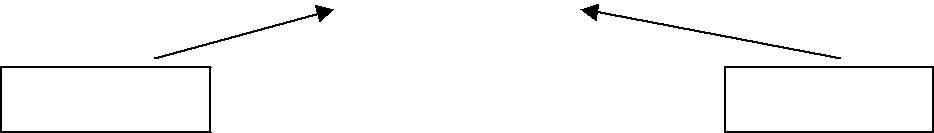 Писатель     Книга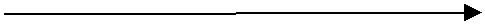 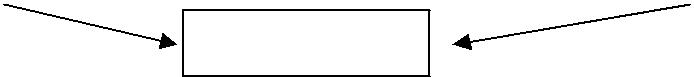 ЧитательНа этом рисунке показана неразрывная связь писателя с обществом, прошлого и сегодняшней истории нации и постоянное обращение читателя. Учащиеся школы, что зависит от их возраста, имеют свое собственное мнение по поводу жизни и деятельности исторических личностей, и степень их доступности к той или иной теме определяет их мировоззрение и сознание. В младших классах еще недостаточно памяти и мировоззрения для ознакомления их историческими личностями и их жизнеописанием. Исходя из этого опыта, мы пришли к выводу, что духовная потребность учащихся имеет особую ценность. В диссертации подробно говорится об учении судьбы исторических, литературных и культурных личностей и таким образом повышении чувства национальной гордости и патриотизма.ЗАКЛЮЧЕНИЕ1. В диссертации научно-обоснована идея воспитания национальной гордости и патриотизма посредством выступлений Президента в осуществлении реформы системы образования Республики Таджикистан, актуальность которой обусловлена социальным заказом, ее недостаточной разработанностью в теории педагогики и школьной практике. В решении данной проблемы ведущая роль принадлежит уроку, основной целью которой является воспитание граждански19активной, патриотически-настроенной, духовно-богатой, нравственной эстетически культурной личности.2. Выявлена сущность воспитания национальной гордости и патриотизма нацеленаправленный процесс педагогической деятельности, которая предполагает формирование в единстве эстетических и патриотических чувств, сознания и поведения на основе активной созидательно-творческой деятельности школьников.Разработана и внедрена модель процесса воспитания национальной гордости и патриотизма на материалах выступлений Президента в осуществлении реформы системы образования Республики Таджикистан с учетом региональной модели патриотического воспитания, включающая: цель, задачи, принципы, условия; содержание, включающее методическое сопровождение деятельности образовательного учреждения (организационные и интерактивные формы), методы, средства; результат. Обоснованы и апробированы педагогические условия, способствующие эффективному осуществлению процесса воспитания национальной гордости и патриотизма на материалах выступлений Президента в осуществлении реформы системы образования Республики Таджикистан, взаимосвязь и взаимодополняемость традиционных и нетрадиционных форм организации воспитательной работы.Таким образом, можно констатировать, что гипотеза исследования доказана, задачи решены, цель исследования достигнута, работа выполнена в запланированном объеме.Настоящее исследование не исчерпывает всех проблем, связанных с воспитанием национальной гордости и патриотизма на материалах выступлений Президента в осуществлении реформы системы образования Республики Таджикистан.Дальнейшими направлениями научной работы, связанными с темой нашего исследования, могут быть: разработка целостной системы воспитания национальной гордости и патриотизма на материалах выступлений Президента в осуществлении реформы системы образования Республики Таджикистан на основе принципов преемственности и непрерывности; разработка учебных и методических пособий с учетом региональных условий, интегрированных уроков и учебно-воспитательных мероприятий патриотического характера.ОСНОВНЫЕ ПОЛОЖЕНИЯ ДИССЕРТАЦИОННОГО ИССЛЕДОВАНИЯ ОТРАЖЕНЫ В СЛЕДУЮЩИХ ПУБЛИКАЦИЯХ:I. Статьи, опубликованные в изданиях из Перечня ведущих рецензируемых изданий, рекомендованных ВАК МО РФ:1. Джураев Х.А. Освещение вопросов самосознания и патриотизма как стратегии воспитания в выступлениях Президента Республики Таджикистан // Вестник Национального университета Таджикистана. - 2012. - № 3/1.- С. 256-261.ISSN 2074-1847.202.Джураев Х.А. Сущность обучения и воспитания в новой образовательной системе Республике Таджикистан // Вестник государственного педагогического университета им. С. Айни (Республика Таджикистан). - 2013. - № 2 (51). - С. 59-62. ISSN 2219 - 5408.Джураев Х.А. Роль и значение выдающихся личностей в формировании нравственности учащихся. // Вестник Национального университета Таджикистана. - 2014. - № 3/3. - С. 268-2273. ISSN 2074-1847. II. Статьи, опубликованные в других научных журналах и изданиях: Джураев Х.А. Взгляд на нравственность подрастающего поколения. Научно-методический журнал «Масъалахои маориф» , № 1, 2009. – С. 69-74 Джураев Х.А. Нравственные ценности подрастающего поколения. Научно-методический журнал «Маорифи Точикистон» , № 3, 2009. – С. 61-67 Джураев Х.А. Исторические личности и нравственное поведение учащихся. Научно-методический журнал «Маорифи Точикистон» , № 4, 2011, - С. 63-68. Джураев Х.А. Пойдём учиться со сверстниками. Научно-методический журнал «Масъалахои маориф» , № 1, 2010. –С. 42-48. Джураев Х.А. Подрастающему поколению – здравое воспитание. Научно-методический журнал «Маорифи Точикистон» , № 1, 2010. –С. 34-38. Джураев Х.А. Воспитание – ответственность всего общества. Научно-методический журнал «Маорифи Точикистон» , № 4, 2010. -С. 39-45. Джураев Х.А. Национальные цели обучения и воспитания в концепции новой системы образования. Научно-методический журнал «Маорифи Точикистон» , № 6, 2011. -С. 13-20. Джураев Х.А. Воспитание самосознания и патриотизма. Научно-методический журнал «Масъалахои маориф» , № 4, 2011. - С. 13-19. Джураев Х.А. Вклад Президента Таджикистан Эмомали Рахмон в реформе системы образования страны. Научно-методический журнал «Масъалахои маориф» , № 6, 2012. - С. 5-15 Джураев Х.А. Влияние жизни исторических личностей на внутреннее развитие учащихся. Издание Института развития образования РТ. Издание « Илм ва инноватсия», №1-2, 2012. –С. 82-85 Джураев Х.А. Вопросы воспитания в спектре выступлений главы государства. «Вестник Академии образования Таджикистан» , №1-2, 2011. –С. 44-47. Джураев Х.А. Тема нравственного воспитания подрастающего поколения в выступлениях Президента страны. Издание « Илм ва инноватсия», №1-2, 2012. –С. 32-35. Джураев Х.А. Воспитание: взгляд изнутри (сборник статей). Издательство «Сифат», Душанбе, 2011, - 56 с. Джураев Х.А. Путеводитель счастья. Издательство «Сифат», Душанбе, 2011. - 204 с. 21Сдано в печать 3.11.2014 г. Подписано в печать 4.11.2014 г. Формат 60х84 1/16. Бумага офсетная. Печать офсетная. Тираж 100 экз. Отпечатано в типографии «Сифат» г.Душанбе, ул.Айни 45.222324государства,являетсяважнейшим  духовным  достоянием  личности,характеризуетвысшийуровень ее развития и проявляется в ее активноявляются плодами суверенитетаТаджикистана, а основанные наэтомобразование и воспитание и постепенно претворяются в жизнь.образование и воспитание и постепенно претворяются в жизнь.ВедьОбъект исследования - воспитание чувствапатриотизмаинациональной гордости учащихся в общеобразовательных школах.национальной гордости учащихся в общеобразовательных школах.Предмет исследования - организация образовательного процесса поПредмет исследования - организация образовательного процесса поПредмет исследования - организация образовательного процесса повоспитанию чувства патриотизма у подростков  вусловиях реформыусловиях реформыобразования Таджикистана.национальной гордости и патриотизма внациональной гордости и патриотизма внациональной гордости и патриотизма впроцессе реформы системыпроцессе реформы системыпроцессе реформы системыобразования Республики Таджикистан;образования Республики Таджикистан;образования Республики Таджикистан;-реализуютсяпринципы,отражающиеотражающиеведущиетенденции,Научная новизна исследования:Научная новизна исследования:- разработана новая научная идея- разработана новая научная идеявоспитания национальной гордости ивоспитания национальной гордости ивоспитания национальной гордости ипатриотизма впроцессе реформысистемы образованиясистемы образованияРеспубликиТаджикистан;- предложена оригинальная научная гипотеза,- предложена оригинальная научная гипотеза,- предложена оригинальная научная гипотеза,повоспитаниюобразованиястало основой для  обеспечения прозрачности в структурномуправлениии материально-финансовой области;  прокладывание пути к11№Варианты ответовКол-во(%)1.Литература7388,02.Этика4453,03.История таджикского народа1720,54.Общая история89,65.История религии1720,56.Человек и общество3137,37.Основы государства и права1619,38.География56,09.Другие (Государственный язык)11,2198,8 (показатель более 100%Итого212связан с выбором до 3-хвариантов ответа)№Варианты ответовКол.(%)1.Очень эффективны910,82.Достаточно эффективны3440,93.Настолько, насколько требуется утвержденной программой3744,64.В зависимости от опыта и знаний преподавателя4250,65.В зависимости от самостоятельного выбора методик обучения и3238,5учебников6.В зависимости от творческого подхода, информированности опрогрессивных взглядах на предмет и используемых методик1518,0обучения7.Не достаточно эффективны910,88.Совсем не эффективны11,29.Затрудняюсь ответить1315,7Итого192231,114материалахвыступленийПрезидентав осуществлении реформысистемыобразования Республикиобразования РеспубликиТаджикистан.Воспитание национальной гордости иВоспитание национальной гордости ипатриотизма на материалах выступленийпатриотизма на материалах выступленийпатриотизма на материалах выступленийПрезидента в осуществлении реформыПрезидента в осуществлении реформысистемыобразованияРеспубликиТаджикистан  представляетсобой